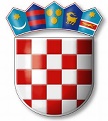 REPUBLIKA HRVATSKAVARAŽDINSKA  ŽUPANIJAGOSPODARSKA ŠKOLA VARAŽDINKLASA: 007-04/22-01/2URBROJ: 2186-148-02-22-4Varaždin, 17.3.2022.DNEVNI RED:Usvajanje zapisnika s prošle sjednice Školskog odboraOdluka o preraspodjeli rezultataDavanje suglasnosti za rad ravnateljice Jasminke Kelemen na projektu ReCeZa- Regionalni centar Zabok u trajanju od 30% ukupnog tjednog radnog vremena od 2.5.2022. godineDonošenje odluke o davanju u zakup školske sportske dvoraneDavanje suglasnosti ravnateljici za zasnivanje radnog odnosa po objavljenim natječajimaRaznoPredloženi dnevni red jednoglasno je prihvaćen bez primjedaba i dopuna.   Ad 1ODLUKAŠkolski odbor jednoglasno donosi Odluku o usvajanju zapisnika s prošle sjednice Školskog odbora održane 17. ožujka 2022. godine.Ad 2ODLUKA Školski odbor jednoglasno prihvaća Odluku o raspodjeli rezultataAd 3ODLUKAŠkolski odbor jednoglasno donosi Odluku o davanju suglasnosti za rad budućoj ravnateljici Škole Jasminki Kelemen na projektu ReCeZa – Regionalni centar Zabok u trajanju od 30% ukupnog tjednog radnog vremenaAd 4ODLUKAŠkolski odbor jednoglasno donosi Odluku o odabiru najpovoljnijeg ponuditelja  u nastavku teksta:ODLUKU  O ODABIRU NAJPOVOLJNIJEG PONUDITELJAI.	U skladu s natječajem o davanju u zakup školske sportske dvorane, objavljenog u Varaždinskim vijestima 22.veljače 2022. godine, odabiru se ponuditelji  kako slijedi:1. BADMINTON KLUB VARAŽDIN kojeg zastupa predsjednik kluba Nikola Vodopija (za trening i rekreaciju badmintona)     - termin – ponedjeljkom i četvrtkom od 20.00 do 21.30 sati,     - iznos zakupnine - 200,00 kn po satu,      - trajanje zakupa - do kraja mjeseca lipnja 2022. godine.2.  ŽRK „KOKA“ VARAŽDIN kojeg zastupa izvršni direktor kluba Damir Premužić (za treninge rukometa mlađih sekcija kluba)      - termin – utorkom i petkom od 19.00 do 20.30 sati te srijedom i četvrtkom od 18.30 do 20.00 sati,      - iznos zakupnine -120,00 kn po satu,       - trajanje zakupa – do sredine mjeseca lipnja 2022. godine. 3. Rekreativna skupina građana pod vodstvom Filipa Markušića (za rekreativno bavljenje košarkom)      - termin - srijeda od 20.00 do 21.30 sat,     - iznos zakupnine -200,00 kn po satu,      - trajanje zakupa - do kraja mjeseca lipnja 2022. godine.II.	U skladu s ovom Odlukom, a uz prethodnu suglasnost Varaždinske županije, ravnateljica Škole sklopit će ugovor o zakupu s izabranim ponuditeljima.III.	Ova Odluka stupa na snagu danom donošenja.Ad 5ODLUKAŠkolski odbor jednoglasno donosi Odluku o davanju suglasnosti ravnateljici za zasnivanje radnog odnosa po objavljenim natječajima:- za radno mjesto nastavnik ekonomske skupine predmeta na određeno nepuno radno vrijeme s Adrianom Hamelec,- za radno mjesto pomoćnik u nastavi učeniku s teškoćama u razvoju na određeno nepuno radno vrijeme od 30 sati tjedno s Blaženkom Tetec.ZAPISNIČAR                                                PREDSJEDNIK ŠKOLSKOG ODBORAKristina Đurman                                                        Tomislav Purgarić